MINISTÉRIO DO DESENVOLVIMENTO SOCIAL E AGRÁRIO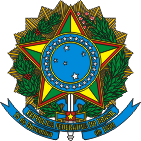 Secretaria Nacional da Assistência SocialDepartamento de Proteção Social EspecialSetor de Múltiplas Atividades Sul – SMAS, Trecho 03, Quadra 2, Lote 1 Cep: 70.610-051 – Brasília/DFFORMULÁRIO PARA A CONSULTA PÚBLICADiretrizes Políticas e Metodológicas para o Atendimento de Crianças e Adolescentes em Situação de Rua na Assistência SocialCom o objetivo de facilitar a consolidação e a incorporação das contribuições às Diretrizes Políticas e Metodológicas para o Atendimento de Crianças e Adolescentes em Situação de Rua na Assistência Social, as propostas deverão ser apresentadas neste formulário e enviadas para o endereço: consultapublica-pse@mds.gov.br.O formulário tem o limite de sugestão de supressão ou alteração de até 6 diretrizes e de inclusão de até 5 novas diretrizes. Caso necessário, o proponente poderá enviar mais de um formulário.Identificação do proponenteNome:     Instituição que representa:     Município/UF:     E-mail:     Telefone (DDD + número):      PropostasPara propor a supressão ou alteração de redação da diretriz, preencher os campos no quadro a seguir.Observação: O campo “Sugestão de alteração de redação” tem limite de texto de até 500 caracteres.Para propor nova diretriz não prevista, preencher os campos no quadro a seguir:Observação: O campo “Proposta de nova diretriz” tem limite de texto de até 500 caracteres e o campo “Justificativa” tem limite de até 1.500 caracteres.Número da diretriz:Proposta:Sugestão de alteração de redação:( ) supressão ( ) alteração de redaçãoNúmero da diretriz:Proposta:Sugestão de alteração de redação:( ) supressão ( ) alteração de redaçãoNúmero da diretriz:Proposta:Sugestão de alteração de redação:( ) supressão ( ) alteração de redaçãoNúmero da diretriz:Proposta:Sugestão de alteração de redação:( ) supressão ( ) alteração de redaçãoNúmero da diretriz:Proposta:Sugestão de alteração de redação:( ) supressão ( ) alteração de redaçãoNúmero da diretriz:Proposta:Sugestão de alteração de redação:( ) supressão ( ) alteração de redaçãoProposta de nova diretriz:Justificativa:Proposta de nova diretriz:Justificativa:Proposta de nova diretriz:Justificativa:Proposta de nova diretriz:Justificativa:Proposta de nova diretriz:Justificativa: